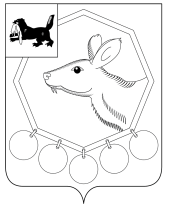 ДУМАМуниципального образования «Баяндаевский район»Иркутской области РЕШЕНИЕОт 20 декабря 2017 года Об утверждении ПОЛОЖЕНИЯ О ПОРЯДКЕ СООБЩЕНИЯ МЭРОМ МО «БАЯНДАЕВСКИЙ РАЙОН»,ДЕПУТАТАМИ ДУМЫ МО «БАЯНДАЕВСКИЙ РАЙОН» О ВОЗНИКНОВЕНИИ ЛИЧНОЙ ЗАИНТЕРЕСОВАННОСТИ ПРИ ИСПОЛНЕНИИ ДОЛЖНОСТНЫХ ОБЯЗАННОСТЕЙ, КОТОРАЯ ПРИВОДИТ ИЛИ МОЖЕТ ПРИВЕСТИ К  КОНФЛИКТУ ИНТЕРЕСОВВ соответствии с Федеральным законом от 25 декабря 2008 года № 273-ФЗ «О противодействии коррупции», Указом Президента Российской Федерации от 22 декабря 2015 года № 650 «О порядке сообщения лицами, замещающими отдельные государственные должности Российской Федерации, должности федеральной государственной службы, и иными лицами о возникновении личной заинтересованности при исполнении должностных обязанностей, которая приводит или может привести к конфликту интересов, и о внесении изменений в некоторые акты Президента Российской Федерации», руководствуясь ст.ст. 27, 47 Устава МО «Баяндаевский район»,ДУМА РЕШИЛА:1. Утвердить Положение о порядке сообщения мэром МО «Баяндаевский район», депутатами Думы МО «Баяндаевский район» о возникновении личной заинтересованности при исполнении должностных обязанностей, которая приводит или может привести к  конфликту интересов (Приложение).2. Опубликовать настоящее решение на официальном сайте МО «Баяндаевский район» в информационно-телекоммуникационной сети «Интернет».Председатель Думы МО «Баяндаевский район»В.И. ЗдышовМэр МО «Баяндаевский район»А.П. Табинаев «20» декабря 2017 года № 25/10ПриложениеУТВЕРЖДЕНОрешением Думы МО «Баяндаевский район»от «20» декабря 2017 г. № 25/10ПОЛОЖЕНИЕ О ПОРЯДКЕ СООБЩЕНИЯ МЭРОМ МО «БАЯНДАЕВСКИЙ РАЙОН»,ДЕПУТАТАМИ ДУМЫ МО «БАЯНДАЕВСКИЙ РАЙОН» О ВОЗНИКНОВЕНИИ ЛИЧНОЙ ЗАИНТЕРЕСОВАННОСТИ ПРИ ИСПОЛНЕНИИ ДОЛЖНОСТНЫХ ОБЯЗАННОСТЕЙ, КОТОРАЯ ПРИВОДИТ ИЛИ МОЖЕТ ПРИВЕСТИ К  КОНФЛИКТУ ИНТЕРЕСОВ1. Настоящее Положение определяет порядок сообщения мэром МО «Баяндаевский район», депутатами Думы МО «Баяндаевский район» (далее – лица, замещающие муниципальные должности) о возникновении личной заинтересованности при исполнении должностных обязанностей, которая приводит или может привести к конфликту интересов. 2. Сообщение оформляется в письменной форме в виде уведомления о возникновении личной заинтересованности при исполнении должностных обязанностей, которая приводит или может привести к конфликту интересов (далее – уведомление), согласно приложению 1 к настоящему Положению.3. Лица, замещающие муниципальные должности, обязаны уведомить Думу МО «Баяндаевский район» о возникновении личной заинтересованности при исполнении должностных обязанностей, которая приводит или может привести к конфликту интересов, как только им станет об этом известно, а также принимать меры по предотвращению или урегулированию конфликта интересов.4. Лицо, замещающее муниципальную должность, направляет уведомление на имя председателя Думы МО «Баяндаевский район» в Организационно-управленческий комитет администрации МО «Баяндаевский район» (далее – уполномоченный орган).5. Уведомление регистрируется в журнале учета уведомлений (далее – журнал) незамедлительно, в присутствии лица, направившего уведомление.6. Журнал ведется по форме согласно приложению 3 к настоящему Положению.Листы журнала должны быть прошнурованы, пронумерованы. Журнал хранится в уполномоченном органе.7. На уведомлении ставится отметка о дате и времени его поступления в уполномоченный орган, номер регистрации в журнале, подпись сотрудника уполномоченного органа, принявшего уведомление.8. После регистрации уведомления сотрудник уполномоченного органа  выдает лицу,  направившему уведомление, расписку по форме согласно приложению 2 к настоящему Положению в получении уведомления с указанием даты его получения и номера регистрации в журнале.9. Уведомление направляется уполномоченным органом председателю Думы МО «Баяндаевский район» не позднее 1 рабочего дня, следующего за днем регистрации уведомления.10. Председатель Думы МО «Баяндаевский район» не позднее 3 рабочих дней со дня получения уведомления направляет уведомление в  комиссию Думы МО «Баяндаевский район» по уставу, регламенту и депутатской этике (далее – Комиссия) на предварительное рассмотрение. 11. В ходе предварительного рассмотрения уведомления члены  Комиссии имеют право получать в установленном порядке от лица, замещающего муниципальную должность, направившего уведомление, пояснения по изложенным в них обстоятельствам и направлять в установленном порядке запросы в органы государственной власти, органы местного самоуправления муниципальных образований и заинтересованные организации.12. По результатам предварительного рассмотрения уведомления Комиссия подготавливает мотивированное заключение.13. Уведомление, заключение и другие материалы, полученные в ходе предварительного рассмотрения уведомления, представляются Комиссией председателю Думы МО «Баяндаевский район» в течение 7 рабочих дней со дня поступления уведомления в Комиссию на предварительное рассмотрение.14. В случае направления запросов, указанных в пункте 11 настоящего Положения, уведомление, заключение и другие материалы представляются председателю Думы МО «Баяндаевский район» в течение 45 рабочих дней со дня поступления уведомления в Комиссию на предварительное рассмотрение. Указанный срок может быть продлен по решению председателя Думы МО «Баяндаевский район», но не более чем на 30 календарных дней.15. Председатель Думы МО «Баяндаевский район» в порядке и сроки, установленные регламентом Думы МО «Баяндаевский район», обеспечивает рассмотрение уведомления лица, замещающего муниципальную должность, на ближайшем заседании Думы МО «Баяндаевский район» от дня представления ему Комиссией уведомления, заключения и других материалов, полученных в ходе предварительного рассмотрения уведомления.16. По результатам рассмотрения документов, предусмотренных пунктом 13 настоящего Положения, Дума МО «Баяндаевский район» принимает одно из следующих решений:1) признать, что при исполнении должностных обязанностей лицом, замещающим муниципальную должность, направившим уведомление, конфликт интересов отсутствует;2) признать, что при исполнении должностных обязанностей лицом, замещающим муниципальную должность, направившим уведомление, личная заинтересованность приводит или может привести к конфликту интересов;3) признать, что лицом, замещающим муниципальную должность, направившим уведомление, не соблюдались требования об урегулировании конфликта интересов.17. В случае принятия решения, предусмотренного подпунктом 2 и 3 пункта 16 настоящего Положения, Дума МО «Баяндаевский район» принимает меры или обеспечивает принятие мер по предотвращению или урегулированию конфликта интересов либо рекомендует лицу, замещающему муниципальную должность, направившему уведомление, принять такие меры.Приложение 1 к Положению о порядке сообщения мэром МО «Баяндаевский район»,  депутатами Думы МО «Баяндаевский район» о возникновении личной заинтересованности при исполнении должностных обязанностей, которая приводит или может привести к  конфликту интересовУВЕДОМЛЕНИЕ О возникновении личной заинтересованности при исполнении должностных обязанностей, которая приводит или может привести к конфликту интересов Сообщаю о возникновении у меня личной заинтересованности при исполнении должностных обязанностей, которая приводит или может привести к конфликту интересов (нужное подчеркнуть).Обстоятельства, являющиеся     основанием   возникновения   личной   заинтересованности:_________________________________________________________________________________________________________________________________________.Должностные обязанности, на исполнение которых влияет или может повлиять личная заинтересованность: _________________________________________________________________________________________________________________________.Предлагаемые   меры   по   предотвращению   или   урегулированию   конфликта   интересов: _________________________________________________________________________________________________________________________________________________.Намереваюсь (не намереваюсь) лично присутствовать при рассмотрении настоящего уведомления (нужное подчеркнуть).Приложение 2 к Положению о порядке сообщения мэром МО «Баяндаевский район»,  депутатами Думы МО «Баяндаевский район» о возникновении личной заинтересованности при исполнении должностных обязанностей, которая приводит или может привести к  конфликту интересовРАСПИСКА В ПОЛУЧЕНИИ УВЕДОМЛЕНИЯПриложение 3 к Положению о порядке сообщения мэром МО «Баяндаевский район»,  депутатами Думы МО «Баяндаевский район» о возникновении личной заинтересованности при исполнении должностных обязанностей, которая приводит или может привести к  конфликту интересовЖУРНАЛ УЧЕТА УВЕДОМЛЕНИЙПредседателю Думы МО «Баяндаевский район»________________________от____________________________________________________________(фамилия, имя, отчество (при наличии),  наименование замещаемой муниципальной должности)«__» __________ 20____г.________________________________________(подпись лица, замещающего муниципальную должность)(расшифровка подписи)Уведомление__________________________________________________________Уведомление__________________________________________________________________________________________________________________________________________________________________________________________________________________(фамилия, имя, отчество (при наличии), наименование замещаемой муниципальной должности)(фамилия, имя, отчество (при наличии), наименование замещаемой муниципальной должности)от «__» ______________ 20__ г. о возникновении личной заинтересованности при исполнении должностных обязанностей, которая приводит или может привести к конфликту интересов, получено и зарегистрировано в журнале учета уведомлений «__» ________ 20___ г. № _________.от «__» ______________ 20__ г. о возникновении личной заинтересованности при исполнении должностных обязанностей, которая приводит или может привести к конфликту интересов, получено и зарегистрировано в журнале учета уведомлений «__» ________ 20___ г. № _________.________________________________________________(фамилия, имя, отчество (при наличии) ответственного должностного лица уполномоченного органа)(подпись ответственного должностного лица уполномоченного органа)№ п/пИнформация о поступившем уведомленииИнформация о поступившем уведомленииФамилия, имя, отчество (при наличии), наименование замещаемой муниципальной должностиФамилия, имя, отчество (при наличии) ответственного должностного лицауполномоченного органаОтметка о выдаче лицу, замещающему муниципальную должность, расписки в получении уведомления (дата, подпись гражданина)Отметка о направлении уведомления на предварительное рассмотрение в Комиссию (дата, фамилия, имя, отчество (при наличии), подпись ответственного должностного лицаОтметка о выводах, содержащихся в мотивированном заключении Комиссии № п/пДата поступления№ регистрацииФамилия, имя, отчество (при наличии), наименование замещаемой муниципальной должностиФамилия, имя, отчество (при наличии) ответственного должностного лицауполномоченного органаОтметка о выдаче лицу, замещающему муниципальную должность, расписки в получении уведомления (дата, подпись гражданина)Отметка о направлении уведомления на предварительное рассмотрение в Комиссию (дата, фамилия, имя, отчество (при наличии), подпись ответственного должностного лицаОтметка о выводах, содержащихся в мотивированном заключении Комиссии 123456781.